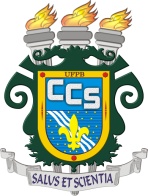 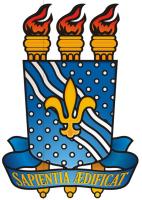 REQUERIMENTO DE REVISÃO DE AVALIAÇÃO DE APRENDIZAGEMAo Departamento de______________________ /C____/UFPBEu, ___________________________________________, aluno(a) regularmente matriculado(a) no Curso de Fonoaudiologia/CCS/UFPB, sob matrícula nº _________________, e-mail________________________________, telefone (  ) _______________, venho requerer, nos termos da Resolução CONSEPE nº 29/2020, a revisão da avaliação de aprendizagem realizada no âmbito da disciplina __________________________________, cuja nota foi publicada no SIGAA no dia ___/___/_____, considerando-se a seguinte fundamentação: __________________________________________________________________________________________________________________________________________________________________________________________________________________________________________________________________________________________________________________________________________________________________________________________________________________________________________________________________________________________________________Para tanto, anexo a este requerimento a documentação comprobatória necessária.Nestes termos, peço deferimento.João Pessoa/PB, ____ de _________________de ________.__________________________________________________Assinatura do(a) aluno(a)